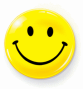 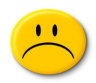 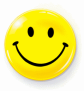 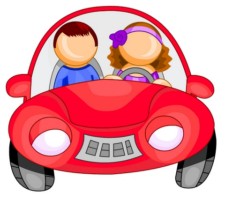 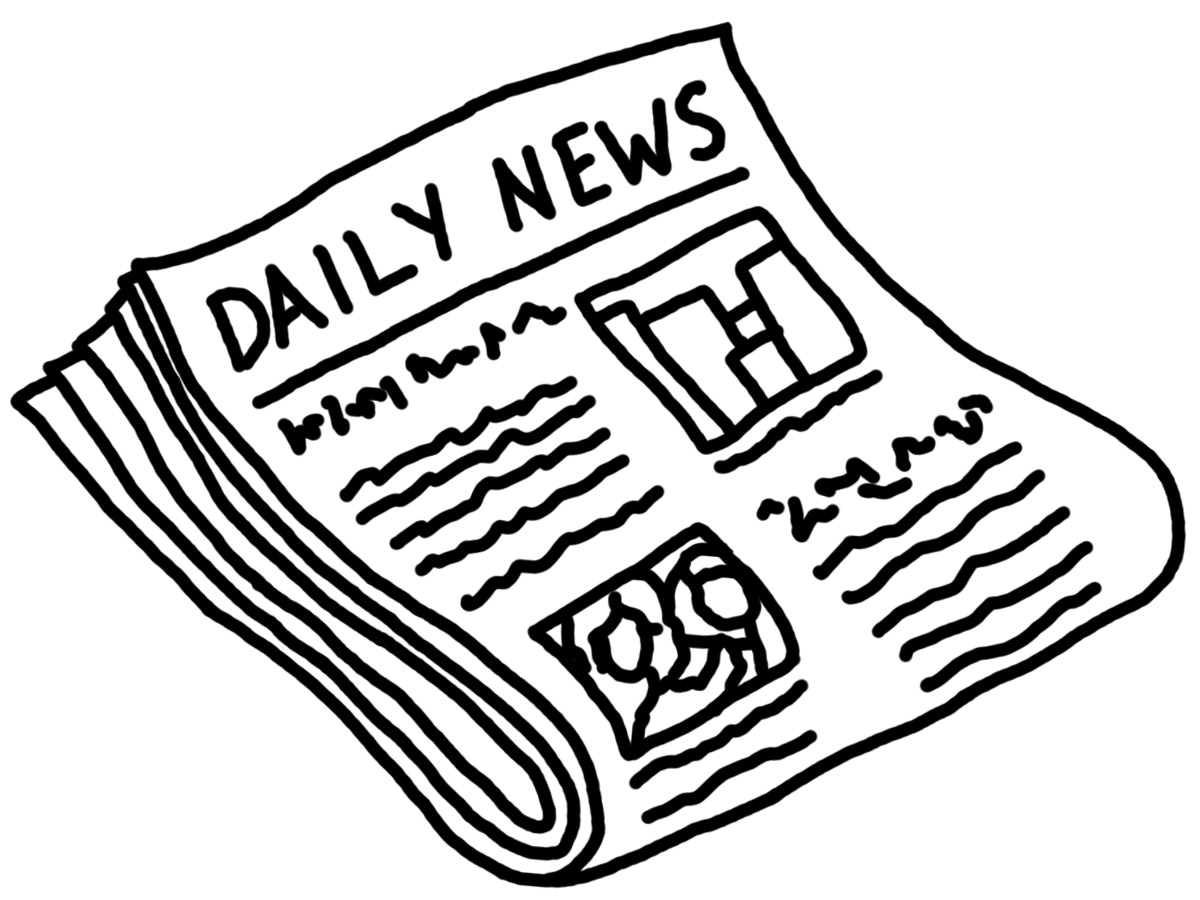 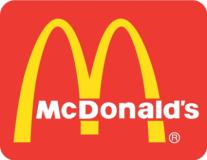 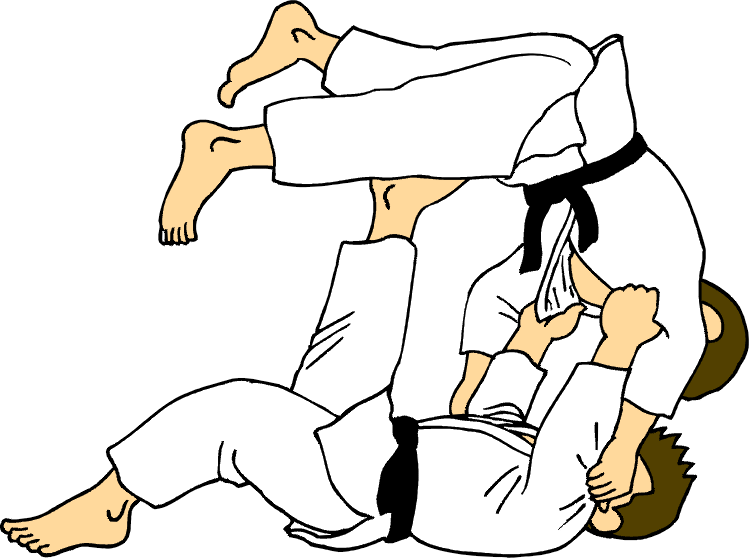 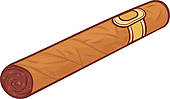 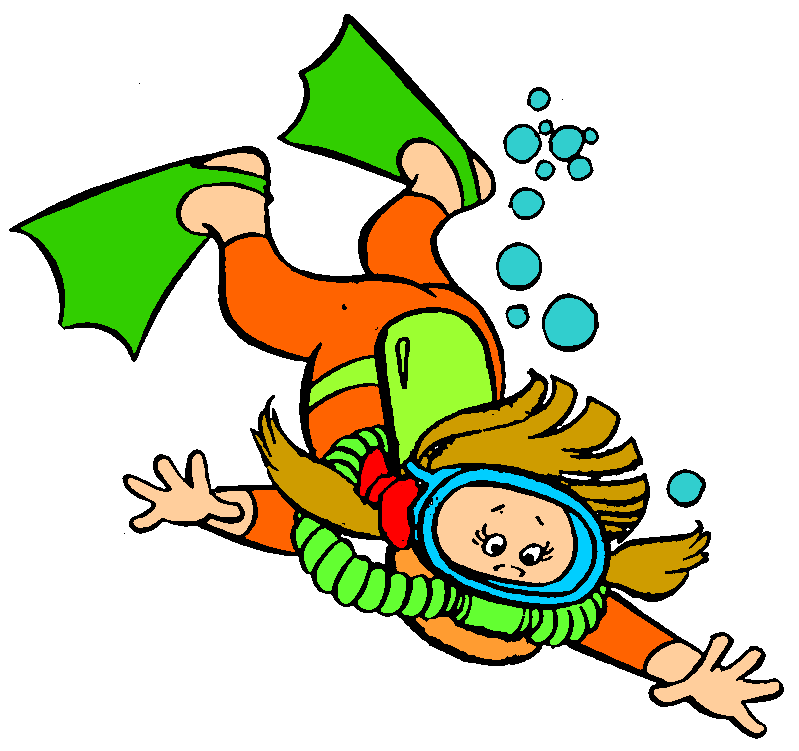 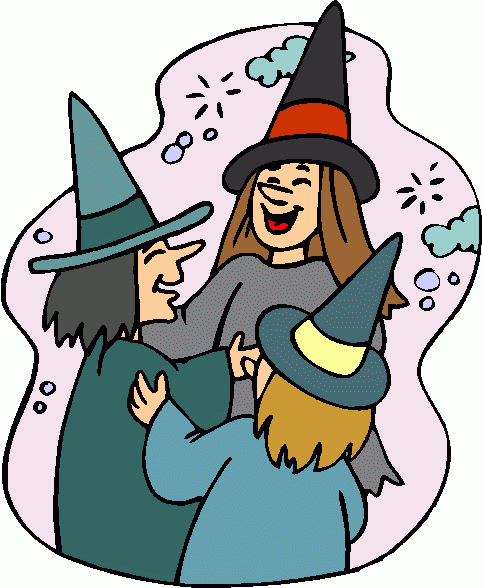 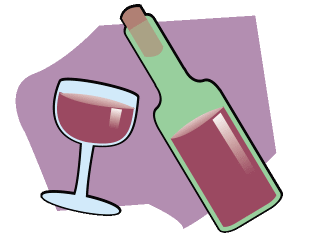 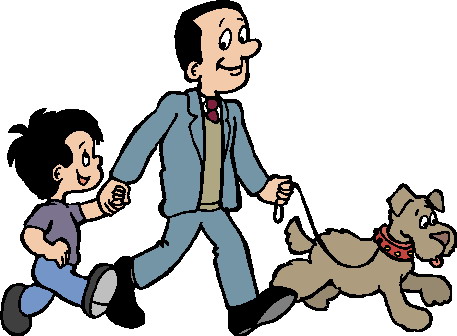 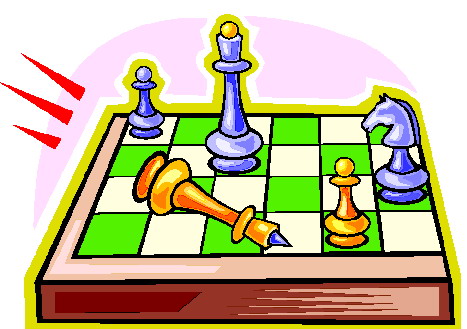 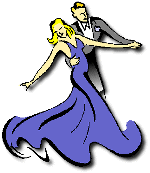 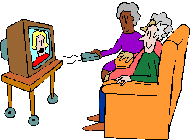 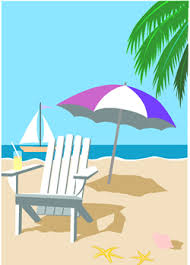 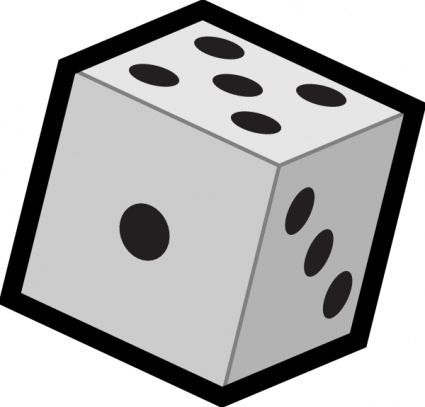 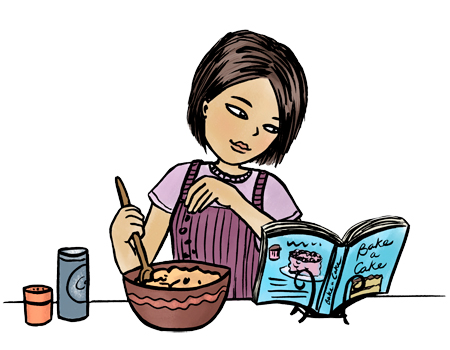 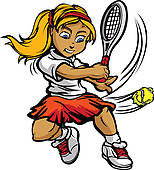 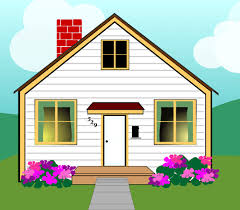 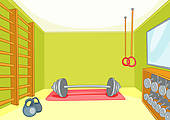 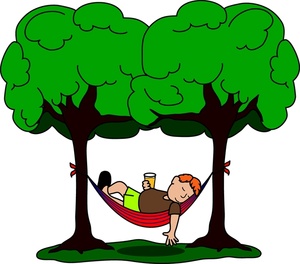 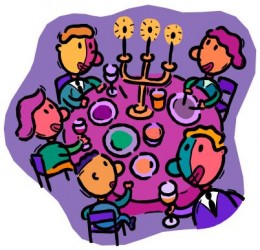 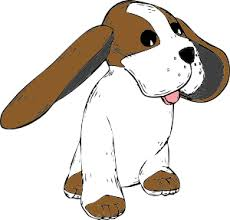 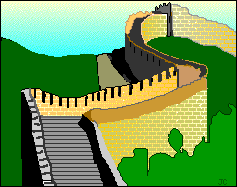 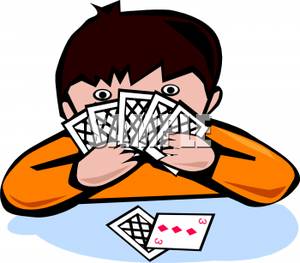 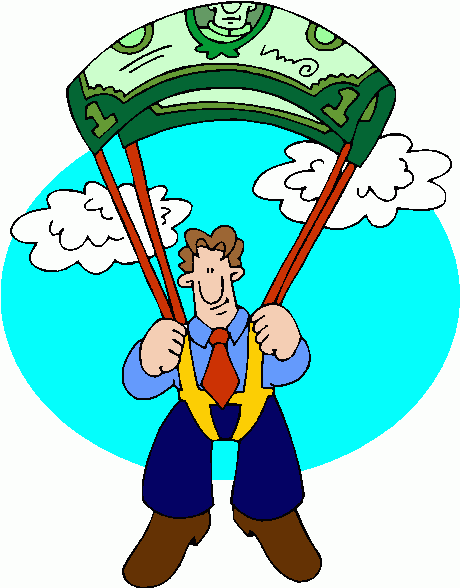 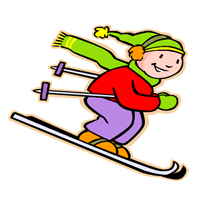 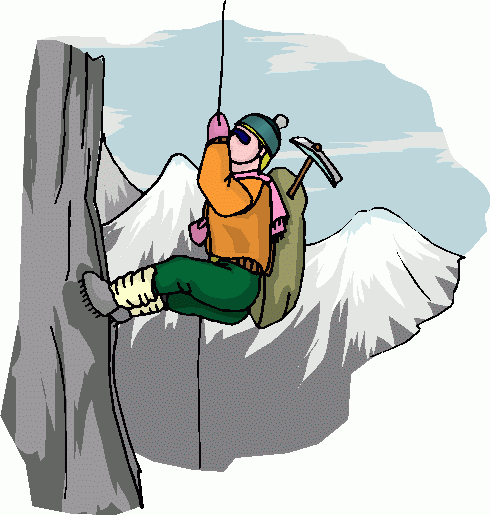 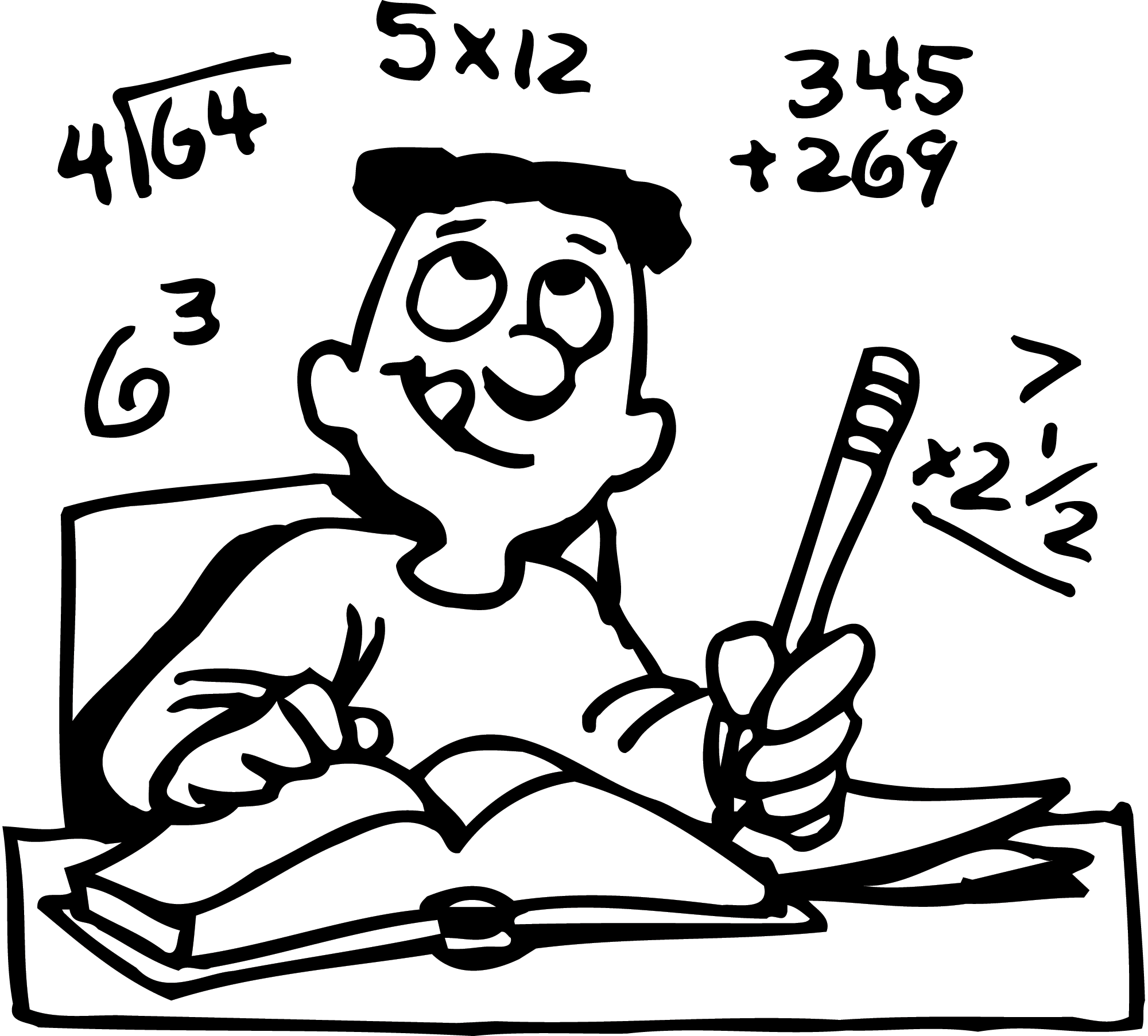 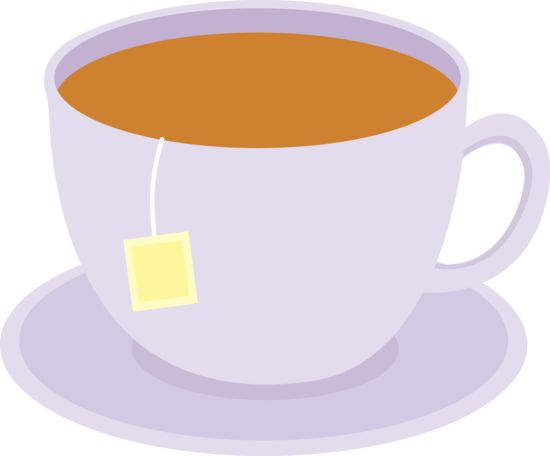 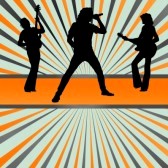 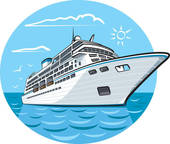 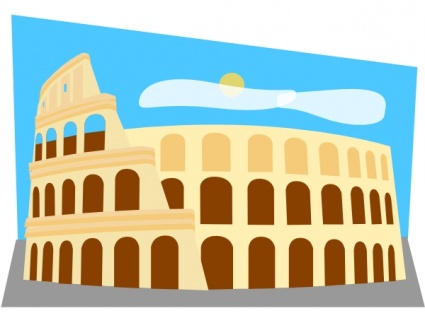 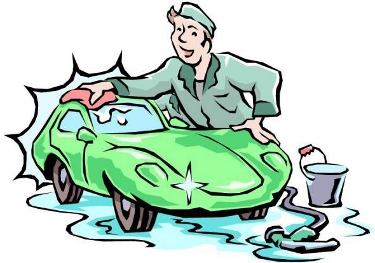 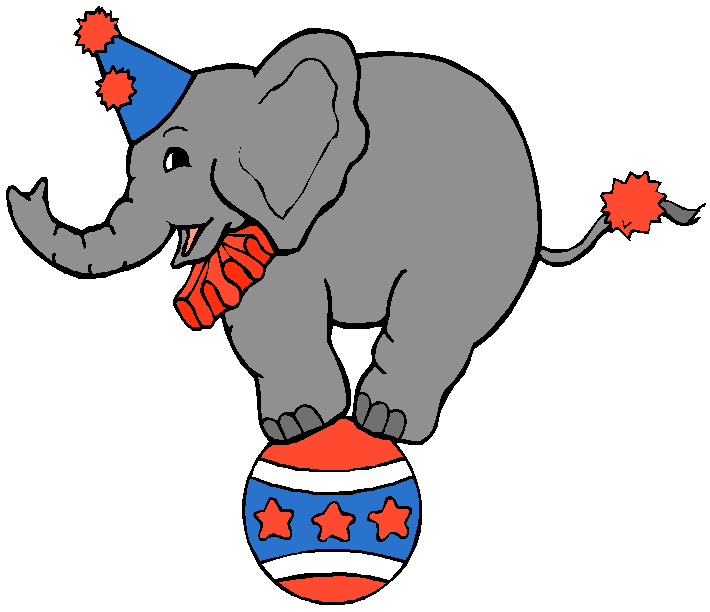 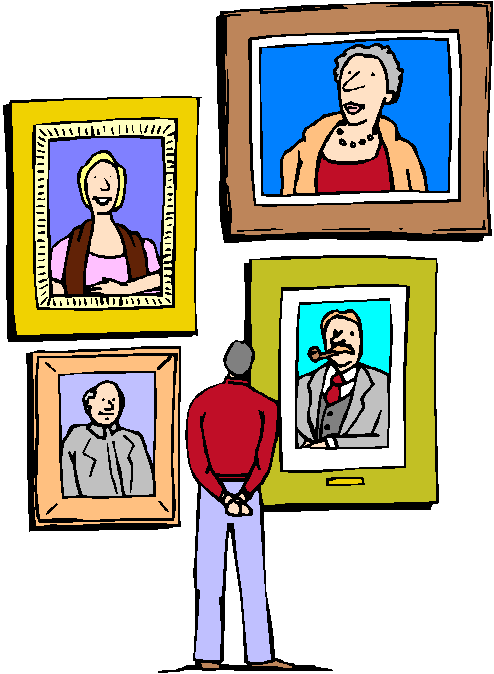 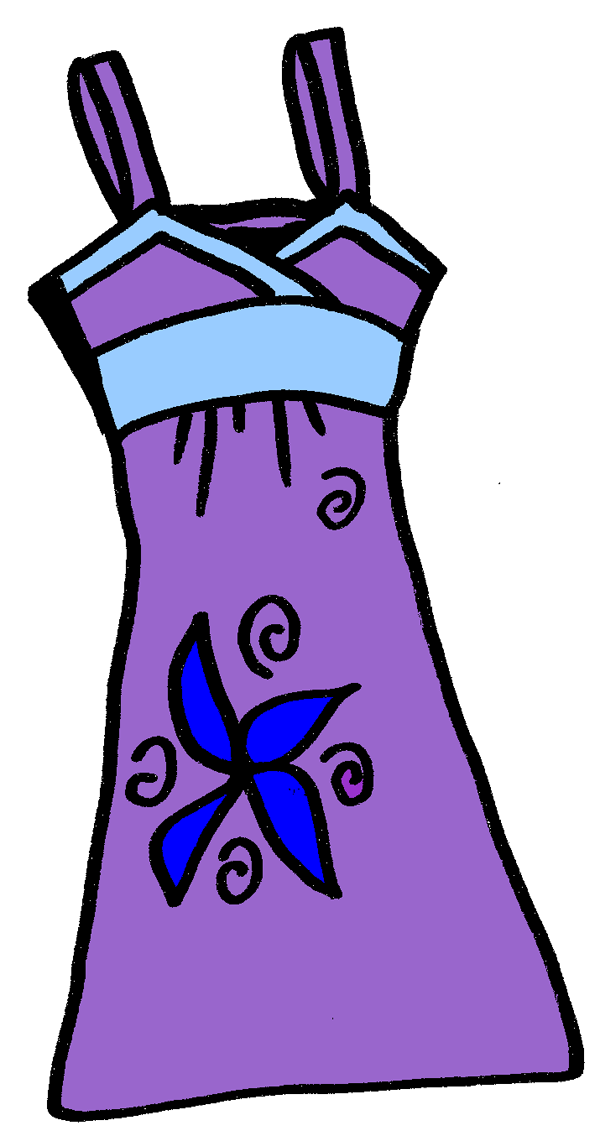 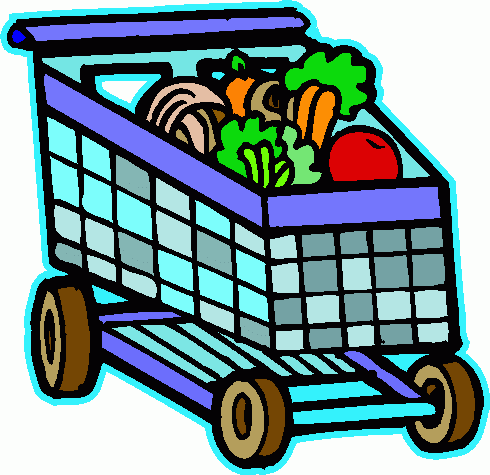 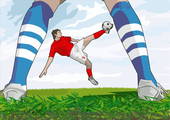 ANSWERSThese are sample sentences. Many others are possibleLet’s go diving. – Sorry I can’t swim.How about walking the dog?  - Good idea. It’s a lovely day.Would you like a glass of wine? Oh, yes thanks.What about organizing a Halloween party? Great idea. I’m using my witch costume...........Let’s play chess. – No, I find chess boring............What about going to Mc Donald’s.  – Oh no, fast food isn’t healthy.Would you like to dance? – Yes, I love this song.Why don’t we go skiing? – I’m afraid to break my leg.Let’s watch TV.  – No, there isn’t any good program.What about going to the beach? – Yes, I’d like to surf.Let’s learn how to fight judo? – Are you crazy, I’m too old for that?Let’s go climbing.  – Never, it’s too dangerous.Would you like to spend the weekend in Rome? – What a nice idea. We can visit the Coliseum.............What about buying a new house? – We can’t afford it.Let’s study math. – Yes, we have to prepare for the test.Let’s wash the car. Oh no, I’ll have it washed tomorrow at the car wash.Would you like to buy a new dress? – Yes, let’s go to the mall........Would you like to read the newspaper? – Yes I want to see the movie program.Let’s go for a drive. – Sorry, I don’t have a driver’s license.Would you like to go to the circus? – No, I don’t. I don’t like that they use animals. What about visiting the museum? – That sounds good. I think there is a new exposition........How about playing tennis? – I don’t want, it’s too hot.Would you like a cup of tea? – No thanks, I prefer coffee.....Let’s go to the supermarket. – Ok. I’m going to buy fruits and vegetables.Why don’t you bake a cake? – I’m going to bake a cake on Sunday.........Let’s go to the fitness center. – No, I have a personal trainer.Would you like to go to a rock concert? – Not really, I hate loud music.Why don’t we go to the stadium to watch the soccer game? I’d like to.Why don’t you relax in the garden? – I don’t have the time.Would you like a cigar? – No thanks, I don’t smoke.Let’s have a nice dinner. – That’s a great idea. We can invite our friends.........What about a cruise trip in the Caribbean? – I’m afraid I get sea sick............What about buying a dog? – Oh no, I don’t like pets. They give to much work.Why don’t we go to China?  - It would be interesting, but it is too far.Let’s play cards. – Never, you cheat all the time.Why don’t we go parachuting?  - Yes, that would be a great adventure.Instructions for the teacher.PreparationPrint the board games on tick paper or a cardboard; laminate them if you want to use them many times.Find tokens for each student.Provide dice.Divide the class into groups of 3 – 4 students each.Give each group a board game and a die.Give each student a token (or bean, coin, button, etc.).The gameThe players put their tokens on the first square. The first student throws the die and moves his token ahead the corresponding number of squares.The student makes a suggestion with one of the expressions from the title according to the picture. The next student has to answer according to the smiley.Example: Let’s go diving. – Sorry, I can’t swim.What about walking the dog? – Good idea, it’s a nice day.If the answer is correct, the student stays, if the answer is incorrect, he has to go back where he came from.If the student comes to a square with the symbol , he rolls the die again.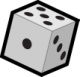 The first student who takes a number that places his token on “FINISH” or surpasses it is the winner.